Child protection during the COVID-19 measuresEvidencing learning outcomes quizThis resource was devised by Ella Savell-Boss. Ella is an independent NSPCC Accredited Safeguarding Consultant who worked in education for 14 years and was the Director of Safeguarding. 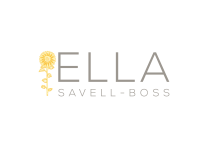 COVID-19 measures mean schools cannot be expected to safeguard children.False – schools still have a duty to safeguard children. COVID-19 measures mean the DSL must still receive face to face refresher training. False – DSLs and deputy DSLs can continue with their role even if their current training expires during this period. Staff in schools must remain vigilant to safeguarding concerns throughout this time and report anything concerning to the DSL or deputy DSL.True – staff must remain vigilant to concerns of abuse  If schools are hosting children from other schools, they cannot be expected to be aware of safeguarding concerns relating to them and at this time do not need to worry about sharing information.False – schools must communicate with one another and share necessary information. The Child Protection Policy cannot be adhered to at this time as we just need to provide the basics.False – The Child Protection Policy and COVID-19 Annex must be adhered to Police and social workers can still work in the same way, so schools do not need to worry about safeguarding during COVID-19 measures. False – schools continue to have a very important part to play in safeguarding children. All staff must receive safeguarding training and read Part 1 of Keeping Children Safe in Education 2019.True – all staff must receive safeguarding training. Allegations against staff must still be reported immediately and in accordance with the Allegations Against Staff Policy. True – COVID-19 does not change this. There is no risk of any peer on peer abuse as children will not be seeing each other.  False – Children can be vulnerable to abuse online, and this must be reported to the DSL without delay. COVID-19 measures advise that a child is classed as vulnerable if they: have a social worker have an EHC plan have a parent who is not working full time is a looked after child do not have broadband to access online education.There will be key members of staff who will look after children’s mental health and school staff do not need to consider this. False – it is everyone’s responsibility to be vigilant and to be able to respond appropriately and pass on concerns to the DSL. If a child has an EHC plan, we do not stop supporting them at 18. True The Department for Education has stated which of the following in relation to attendance:schools continue as normal with marking registers schools cannot be expected to keep track of attendance schools must use a daily online attendance form (COVID-19 measures mean the DfE have developed an attendance form).The DSL will still be required to provide reports for Child Protection Conferences and these and similar safeguarding meetings will need to continue to take place. True – these continue to take place throughout COVID-19 measures, for example by telephone, and you may be asked for information relating to this.If staff are working at a different school site during COVID-19 measures, the receiving school will determine the level of induction and training required. True – this is for the school to assess and determine the level of need for induction and training.When schools are recruiting new staff and volunteers, they must ensure:they follow the relevant safer recruitment processes for their setting they check with anyone within the local community to see if this person is suitable they phone the police and ask if they have a criminal record they have a valid DBS or can obtain one they risk assess volunteers in the usual process set out in KCSIE 2019the person has worked in a school setting for three years or more.Staff can use their personal Facebook to communicate with children during these measures  False – staff should not be communicating with children via Facebook.Which of the following are reliable sources of safeguarding and mental health support for children?Facebook NSPCC TikTokChildline Young Minds DSL or deputy DSL Which of the following resources provide support for families managing online safety:London Grid for Learning New-aware School guidance Parent Info ThinkUKnowSafeguarding remains the responsibility of everyone and the highest priority True – COVID-19 measures mean this is a new and unfamiliar way of working, but it is imperative that safeguarding children is always the priority. 